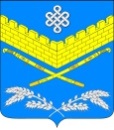 АДМИНИСТРАЦИЯИВАНОВСКОГО СЕЛЬСКОГО ПОСЕЛЕНИЯКРАСНОАРМЕЙСКОГО РАЙОНАПРОЕКТПОСТАНОВЛЕНИЕ«___» _________ 2022 г.                                                                                     № ___станица ИвановскаяО внесении изменений в постановление администрации Ивановского сельского поселения Красноармейского района от 13 ноября 2019 г. № 153 «О размещении нестационарных торговых объектов на территории Ивановского сельского поселения Красноармейского района»В целях приведения нормативных правовых актов Ивановского сельского поселения Красноармейского района в соответствие с действующим законодательством Российской Федерации, руководствуясь Федеральным законом от 6 октября 2003 года № 131-ФЗ «Об общих принципах организации местного самоуправления в Российской Федерации, Федеральным законом            от 28 декабря 2009 года № 381-ФЗ «Об основах государственного регулирования торговой деятельности в Российской Федерации», статьёй 6 Закона Краснодарского края от 31 мая 2005 года № 879-КЗ «О государственной политике Краснодарского края в сфере торговой деятельности», Уставом Ивановского сельского поселения Красноармейского района, п о с т а н о в л я ю:1. Приложение 3 к Постановлению администрации Ивановского сельского поселения Красноармейского района от 13 ноября 2019 года № 153 «О размещении нестационарных торговых объектов на территории Ивановского сельского поселения Красноармейского района», изложить в новой редакции (прилагается).2. Общему отделу администрации Ивановского сельского поселения Красноармейского района (Дондук Е.А.) разместить настоящее постановление на официальном сайте администрации Ивановского сельского поселения Красноармейского района в информационно-телекоммуникационной сети «Интернет».3. Контроль за выполнением настоящего постановления возложить на заместителя главы Ивановского сельского поселения Красноармейского района Артюх И.Н.4. Постановление вступает в силу со дня его обнародования.ГлаваИвановского сельского поселенияКрасноармейского района                                                                 А.А. ПомеляйкоПриложение 3к Положению о размещениинестационарных торговыхобъектов на территорииИвановского сельского поселенияКрасноармейского районаТиповая форма договорао размещении нестационарного торгового объектана территории Ивановского сельского поселения Красноармейского районаДоговор № ____о размещении нестационарного торгового объекта на территорииИвановского сельского поселения Красноармейского района_________________                                                               «___»________20___ годаАдминистрация Ивановского сельского поселения Красноармейского района (в дальнейшем - Администрация) в лице главы Ивановского сельского поселения Красноармейского района, действующего на основании Устава Ивановского сельского поселения Красноармейского района, и ______________________________________________________________________________________,(наименование организации, Ф.И.О. индивидуального предпринимателя)(в дальнейшем - Участник) в лице ________________________________________,(должность, Ф.И.О.)действующего на основании ___________________________________________,заключили настоящий Договор о нижеследующем:1. Предмет Договора1.1. Администрация в соответствии с решением Комиссии по проведению конкурса на право размещения нестационарных торговых объектов на территории Ивановского сельского поселения Красноармейского района (протокол №_____ от «____»___________ 20___года) предоставляет Участнику право на размещение нестационарного торгового объекта, характеристики которого указаны в пункте 1.2 настоящего Договора (далее - Объект), в соответствии с эскизом (дизайн - проектом), являющимся приложением 1 к настоящему Договору, а Участник обязуется разместить Объект в соответствии с установленными действующим законодательством Российской Федерации требованиями и уплатить плату за его размещение в порядке и сроки, установленные настоящим Договором.1.2. Объект имеет следующие характеристики:место размещения: _______________________________________________,площадь Объекта _______________________________________________,период функционирования Объекта _______________________________,специализация Объекта _________________________________________,тип Объекта ____________________________________________________.1.3. Срок действия настоящего Договора - с «___»______________ 20___ года по «___»______________ 20___ года.1.4. Срок действия Договора, указанный в пункте 1.3 настоящего Договора, может быть продлен на тот же срок без проведения торгов в порядке и на условиях, установленных Положением о порядке размещения НТО на территории Ивановского сельского поселения Красноармейского района, утвержденным постановлением Администрации. 2. Права и обязанности сторон2.1. Администрация имеет право:2.1.1. В одностороннем порядке отказаться от исполнения настоящего Договора в следующих случаях:2.1.1.1. в случае нарушения сроков внесения платы за размещение Объекта, установленных настоящим Договором;2.1.1.2. в случае размещения Участником Объекта, не соответствующего характеристикам, указанным в пункте 1.2 настоящего Договора и/или требованиям законодательства Российской Федерации;2.1.1.3. в случае неразмещения Объекта в срок до «___»______ 20__ года;2.1.1.4. в случае нарушения требований Правил благоустройства территории Ивановского сельского поселения Красноармейского района при размещении и использовании Объекта и/или части земельного участка, занятого Объектом и/или необходимой для его размещения и/или использования;2.1.1.5. в случае однократного неисполнения Участником обязанностей, предусмотренных пунктами 2.4.11, 2.4.12 настоящего Договора;2.1.1.6. в случае двукратного неисполнения Участником обязанностей, предусмотренных пунктами 2.4.7, 2.4.13, 2.4.14, 2.4.15, 2.4.16 настоящего Договора.2.1.2. На беспрепятственный доступ к Объекту с целью его обследования на предмет соблюдения условий настоящего Договора и/или требований действующих нормативно-правовых актов.2.1.3. В случае неисполнения или ненадлежащего исполнения Участником обязанностей, предусмотренных настоящим Договором, направлять Участнику письменное предупреждение (предписание) о необходимости устранения выявленных нарушений условий настоящего Договора, с указанием срока их устранения.2.1.4. Осуществлять иные права в соответствии с настоящим Договором и действующими нормативно-правовыми актами.2.2. Администрация обязана:2.2.1. Не вмешиваться в хозяйственную деятельность Участника, если она не противоречит условиям настоящего Договора и действующим нормативно-правовым актам.2.2.2. Выполнять иные обязательства, предусмотренные настоящим Договором.2.3. Участник имеет право:2.3.1. С соблюдением требований действующего законодательства и условий настоящего Договора пользоваться частью земельного участка, занятого Объектом и/или необходимой для его размещения и/или использования.2.3.2. Осуществлять иные права в соответствии с настоящим Договором и действующими нормативно-правовыми актами.2.4. Участник обязан:2.4.1. Разместить на земельном участке Объект в соответствие с характеристиками, установленными пунктом 1.2 настоящего Договора и эскизом (дизайн - проектом), являющимся приложением 1 к настоящему Договору, и требованиями действующих нормативно-правовых актов.2.4.2. При размещении Объекта и его использования соблюдать условия настоящего Договора и требования действующих нормативно-правовых актов, в том числе требования Правил благоустройства территории Ивановского сельского поселения Красноармейского района.2.4.3. При пользовании частью земельного участка, занятого Объектом и/или необходимой для его размещения и/или использования, соблюдать условия настоящего Договора и требования действующих нормативно-правовых актов, в том числе требования Правил благоустройства территории Ивановского сельского поселения Красноармейского района.2.4.4. В сроки, установленные настоящим Договором, внести плату за размещение Объекта (без дополнительного выставления Администрацией счетов на оплату).2.4.5. По требованию Администрации предоставить копию платежных документов, подтверждающих внесение платы за размещение Объекта.2.4.6. В случае неисполнения или ненадлежащего исполнения своих обязательств по настоящему Договору уплатить Администрации неустойку в порядке, размере и сроки, установленные настоящим Договором.2.4.7. Не чинить Администрации препятствия в осуществлении ею своих прав в соответствии с настоящим Договором и действующими нормативно-правовыми актами.2.4.8. Выполнять согласно требованиям соответствующих служб условия эксплуатации подземных и надземных коммуникаций, беспрепятственно допускать на используемую часть земельного участка соответствующие службы для производства работ, связанных с их ремонтом, обслуживанием и эксплуатацией, не допускать занятие, в том числе временными сооружениями, коридоров инженерных сетей и коммуникаций, проходящих через используемую часть земельного участка.2.4.9. Не нарушать прав и законных интересов землепользователей смежных земельных участков, и иных лиц, в том числе лиц использующих данный земельный участок.2.4.10. В случаях изменения наименования, юридического адреса, контактных телефонов, а также изменения банковских и иных реквизитов, письменно уведомить об этом Администрацию в течение двухнедельного срока.2.4.11. Не допускать изменение характеристик Объекта, установленных пунктом 1.2 настоящего Договора.2.4.12. Не производить уступку прав по настоящему Договору либо передачу прав на Объект третьему лицу без письменного согласия Администрации.2.4.13. Обеспечить выполнение установленных законодательством Российской Федерации торговых, санитарных и противопожарных норм и правил организации работы для данного Объекта.2.4.14. Заключить договор на вывоз твердых коммунальных отходов.2.4.15. Обеспечивать надлежащее состояние территории, прилегающей к Объекту.2.4.16. Обеспечить постоянное наличие на Объекте и предъявление по требованию контролирующих и надзорных органов следующих документов:настоящего Договора;информации для потребителей в соответствии с требованиями законодательства Российской Федерации о защите прав потребителей;подтверждающих источник поступления, качество и безопасность реализуемой продукции;иные документы, размещение и (или) предоставление которых обязательно в силу законодательства Российской Федерации.2.4.17. В случае прекращения или расторжения настоящего Договора в течение 7 (семи) календарных дней с момента прекращения или расторжения произвести демонтаж и вывоз Объекта, а также привести часть земельного участка, которая была занята Объектом и/или являлась необходимой для его размещения и/или использования, в первоначальное состояние с вывозом отходов и благоустройством соответствующей территории.2.4.18. Выполнять иные обязательства, предусмотренные настоящим Договором.3. Плата за размещение3.1. Размер платы за размещение Объекта составляет ___________ рублей за период ___________________________________________________.(месяц/год/весь срок договора)3.2. Участник ежеквартально в периоды функционирования НТО в срок до ______ числа месяца, следующего за отчетным, осуществляет внесение платы за размещение Объекта в местный бюджет (бюджет Ивановского сельского поселения Красноармейского района, если земельный участок находится в собственности Ивановского сельского поселения Красноармейского района) или (бюджет муниципального образования Красноармейский район, если земельный участок находится в государственной неразграниченной собственности) путем перечисления безналичных денежных средств в сумме _______________ (прописью) по следующим реквизитам:Получатель: ___________________________________________________,ИНН/КПП _____________,р/с ______________,ОКАТО/ОКТМО _____________,БИК ______________________,КБК ______________________.Назначение платежа: плата за размещение НТО.3.3. Внесенная Участником плата за размещение Объекта не подлежит возврату в случае не размещения Участником Объекта, в случае одностороннего отказа Администрации от исполнения настоящего Договора либо его расторжения в установленном порядке.3.4. Размер платы за размещение Объекта в дальнейшем может изменяться Администрацией в одностороннем порядке при инфляции Российского рубля, но не более чем на 5 %. В этом случае, Администрация не менее чем за 30 дней уведомляет Участника об изменении размера платы за размещение Объект. В случае, если Участник не согласен с размером предложенной платы, Администрация имеет право в одностороннем порядке немедленно расторгнуть договор.4. Ответственность сторон4.1. В случае нарушения сроков внесения платы за размещение Объекта, установленных настоящим Договором, Участник уплачивает Администрации неустойку из расчета 0,1% от размера платы за размещение Объекта, установленной настоящим Договором, за каждый календарный день просрочки внесения платы.4.2. В случае нарушение сроков демонтажа и вывоза Объекта, а также приведения части земельного участка, которая была занята Объектом и/или являлась необходимой для его размещения и/или использования, в первоначальное состояние с вывозом отходов и благоустройством соответствующей территории, установленных настоящим Договором, Участник уплачивает Администрации неустойку из расчета ________ рублей за каждый календарный день просрочки исполнения указанных обязательств.4.3. В случае неисполнения требований Правил по благоустройству и санитарному содержанию территории Ивановского сельского поселения  при размещении и использовании Объекта и/или части земельного участка, занятого Объектом и/или необходимой для его размещения и/или использования, Участник уплачивает Администрации неустойку из расчета _________________ рублей за каждый факт нарушения, подтвержденный соответствующим постановлением о привлечении Участника к административной ответственности.4.4. Привлечение Участника уполномоченными органами и должностными лицами к административной и иной ответственности в связи с нарушениями Участником законодательства Российской Федерации не освобождает Участника от обязанности исполнения своих обязательств по настоящему Договору, в том числе обязательств по уплате Администрации неустойки в порядке, размере и сроки, установленные настоящим Договором.4.5. Стороны освобождаются от ответственности за неисполнение обязательств по настоящему Договору, если такое неисполнение явилось следствием действия непреодолимой силы: наводнения, землетрясения, оползня и других стихийных бедствий, а также войн. В случае действия вышеуказанных обстоятельств свыше двух месяцев, стороны вправе расторгнуть настоящий Договор. Бремя доказывания наступления форс-мажорных обстоятельств ложится на сторону, которая требует освобождения от ответственности вследствие их наступления.5. Изменение, расторжение и прекращение Договора5.1. Любые изменения и дополнения к настоящему Договору оформляются дополнительным соглашением, которое подписывается обеими сторонами.5.2. Настоящий Договор подлежит прекращению по истечении срока действия, установленного пунктом 1.3 настоящего Договора, а также в случае его расторжения. При этом прекращение настоящего Договора не является основанием для неисполнения обязательств сторон, возникших из настоящего Договора во время его действия или в связи с его прекращением (расторжением).5.3. Настоящий Договор может быть расторгнут по соглашению сторон, по требованию одной из сторон по решению суда или в связи с односторонним отказом Администрации от исполнения настоящего Договора по основаниям, установленным пунктом 2.1.1 настоящего Договора.5.4. Настоящий Договор подлежит расторжению в случае нарушений законодательства об обороте алкогольной и спиртосодержащей продукции, допущенных Участником. Участник лишается права заключения аналогичного договора в течение трех лет с момента расторжения по указанному основанию настоящего Договора.5.5 Настоящий Договор подлежит расторжению в случае неоднократного поступления информации о нарушении законодательства в сфере защиты прав потребителей, а также о нарушениях санитарных норм и правил от уполномоченных, в указанных сферах, органов.5.5. Соглашение о расторжении настоящего Договора подписывается обеими сторонами. В этом случае настоящий Договор считается прекращенным в срок, установленный соответствующим соглашением о расторжении.5.6. Администрация и Участник вправе требовать расторжения настоящего Договора в судебном порядке по основаниям, установленным законодательством Российской Федерации. В этом случае, настоящий Договор считается прекращенным с момента вступления в законную силу соответствующего решения суда.5.7. Настоящий Договор считается расторгнутым в случае одностороннего отказа Администрации от исполнения настоящего Договора по основаниям, установленным пунктом 2.1.1 настоящего Договора.Решение Администрации об одностороннем отказе от исполнения настоящего Договора в течение одного рабочего дня, следующего за датой принятия этого решения, размещается на официальном сайте Администрации и направляется Участнику по почте заказным письмом с уведомлением о вручении по адресу Участника, указанному в настоящем Договоре, а также телеграммой, либо посредством факсимильной связи, либо по адресу электронной почты, либо с использованием иных средств связи и доставки, обеспечивающих фиксирование данного уведомления и получение Администрацией подтверждения о его вручении Участнику.Выполнение Администрацией требований настоящего пункта считается надлежащим уведомлением Участника об одностороннем отказе от исполнения настоящего Договора. Датой такого надлежащего уведомления признается дата получения Администрацией подтверждения о вручении Участнику данного уведомления или дата получения Администрацией информации об отсутствии Участника по его адресу, указанному в настоящем Договоре. При невозможности получения подтверждения или информации датой такого надлежащего уведомления признается дата по истечении тридцати дней с даты размещения на официальном сайте решения Администрации об одностороннем отказе от исполнения настоящего Договора.Решение Администрации об одностороннем отказе от исполнения настоящего Договора вступает в силу и настоящий Договор считается расторгнутым через десять дней с даты надлежащего уведомления Администрацией Участника об одностороннем отказе от исполнения настоящего Договора.6. Прочие условия6.1. Все споры и разногласия, возникающие между Сторонами по настоящему Договору или в связи с ним, разрешаются путем направления соответствующих претензий.Претензии оформляются в письменном виде и подписываются полномочными представителями Сторон. В претензии указываются: требования об уплате штрафных санкций, иные требования; обстоятельства, на которых основываются требования, и доказательства, подтверждающие их, со ссылкой на нормы законодательства Российской Федерации, иные сведения, необходимые для урегулирования спора.Ответ на претензию оформляется в письменном виде. В ответе на претензию указываются: при полном или частичном удовлетворении претензии - признанная сумма, срок и (или) способ удовлетворения претензии; при полном или частичном отказе в удовлетворении претензии - мотивы отказа со ссылкой на нормы действующего законодательства Российской Федерации.Все возможные претензии по настоящему Договору должны быть рассмотрены Сторонами, и ответы по ним должны быть направлены в течение 10 (десяти) календарных дней с момента получения такой претензии.6.2. В случае невозможности разрешения разногласий между Сторонами в порядке, установленном пунктом 6.1 настоящего Договора, они подлежат рассмотрению в Арбитражном суде Краснодарского края.6.3. Взаимоотношения сторон, не урегулированные настоящим Договором, регламентируются законодательством Российской Федерации.6.4. Стороны подтверждают и гарантируют, что на день заключения настоящего Договора отсутствуют обстоятельства какого-либо рода, которые могут послужить основанием для его расторжения. Каждая из сторон подтверждает, что они получили все необходимые разрешения для вступления в силу настоящего Договора, и что лица, подписавшие его, уполномочены на это.6.5. На момент заключения настоящего Договора он имеет следующие приложения к нему:приложение 1 - эскиз (дизайн - проект) Объекта.7. Юридические адреса, реквизиты и подписи сторонАдминистрация:                                                        Участник:______________________                        ________________________М.П.                                                                                                    М.П.Ведущий специалистобщего отдела(юрист) администрацииИвановского сельского поселенияКрасноармейского района                                                                    С.Г. ЕсаянЛИСТ СОГЛАСОВАНИЯк проекту постановления администрации Ивановского сельского поселения Красноармейского района от «___» _________ 2022 года № ___«О внесении изменений в постановление администрации Ивановского сельского поселения Красноармейского района от 13 ноября 2019 г. № 153 «О размещении нестационарных торговых объектов на территории Ивановского сельского поселения Красноармейского района»Проект подготовлен:Ведущий специалистобщего отдела (юрист) администрацииИвановского сельского поселенияКрасноармейского района                                                                         С. Г. ЕсаянПроект согласован:Заместитель главыИвановского сельского поселенияКрасноармейского района                                                                       И. Н. АртюхНачальник общего отделаИвановского сельского поселенияКрасноармейского района                                                                      Е. А. Дондук